บันทึกข้อความ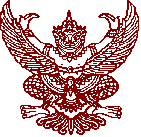 ส่วนราชการ          โรงพยาบาลยางชุมน้อย  อำเภอยางชุมน้อย  จังหวัดศรีสะเกษที่  ศก  ๐๐๓๓.๓๐๑/๑๗๑๑			วันที่  ๒๒ สิงหาคม   ๒๕๖๕ เรื่อง  แจ้งแนวทางปฏิบัติในการสำรองยาโรงพยาบาล เรียน  หัวหน้างานและกลุ่มงานทุกท่าน	ข้อพิจารณา ด้วยคณะกรรมการเภสัชกรรมและการบำบัด PTC มีนโยบายความปลอดภัยด้านยาดังนี้   			๑.๑ กรอบบัญชีรายการยาไม่เกิน ๓๗๕ รายการ (ED : NED = ๙๐:๑๐)			๑.๒ ยา ๑ รูปแบบ + ๑ รายการ นับเป็น ๑ รายการ 			๑.๓ ยา ๑ รายการคัดเลือกเพียง ๑ บริษัท 			๑.๔ การคัดเลือกรายการยาพิจารณาจากความจำเป็นในแต่ละกลุ่มโรค /อ้างอิงบัญชียาหลักแห่งชาติ /ข้อมูลยาตามหลักฐานทางวิชาการ 			๑.๕ การพิจารณายาใหม่เข้าบัญชียาโรงพยาบาล ต้องมีการทบทวนข้อบ่งใช้ ฤทธิ์ทางเภสัชวิทยา อาการไม่พึงประสงค์จากการใช้ยา เปรียบเทียบราคา ประสิทธิภาพ ประสิทธิผล กับยากลุ่มเดียวกันที่มีในโรงพยาบาลหรือที่มีจำหน่ายในประเทศไทยโดยใช้หลักฐานเชิงประจักษ์มาเป็นข้อมูลประกอบการพิจารณา ข้อเสนอแนะ แจ้งแนวทางปฏิบัติในการดำเนินงานสำรองยาโรงพยาบาลยางชุมน้อย ดังนี้		๑. การสำรองมูลค่าคงคลังและวัสดุการแพทย์  ไม่ให้เกิน ๓ เดือน		๒.การสั่งยานอกบัญชียาโรงพยาบาลยางชุมน้อย ให้แนบใบสั่งยานแกบัญชียารพ.และมีลายเซ็น ผู้อำนวยการโรงพยาบาลยางชุมน้อย จัดหาภายใน ๒ วันทำการ  		๓. การสำรองยาและวัสดุการแพทย์ คัดเลือกรายการซื้อร่วมของจังหวัดศรีสะเกษ 		๔. การสำรองยาจำเป็น จัดซื้อเพิ่มเติมรพ.ศรีสะเกษ และรพ.แม่ข่าย รพ.ราษีไศล 	 จึงเรียนมาเพื่อโปรดทราบ						            (นายชำนาญ  สมรมิตร)				                            นายแพทย์เชี่ยวชาญ  (ด้านเวชกรรม)                                          ผู้อำนวยการโรงพยาบาลยางชุมน้อย